２０２２年９月吉日チーム各位（一社）香川県バスケットボール協会会 長 　小坂　悦夫第８回３x３日本選手権大会香川県予選会実施要項３x３日本選手権大会の県代表チームを決める県予選会を開催いたします。参加を希望するチームは下記の内容を確認して、申込みの手続きをしてください。記１．主　　催：（一社）香川県バスケットボール協会２．主　　管：（一社）香川県バスケットボール協会３．期　　日：２０２２年１１月１３日（日）４．開催会場：高松市総仏生山公園体育館　　　　　　　　高松市仏生山町甲２６５４番地１　ＴＥＬ（０８７）８８８－５０１１５．競技種別：一般カテゴリー男女６．競技方法：トーナメント方式又はリーグ戦方式のいずれかで優勝チームを決定することとし、方式は申込み数によって大会事務局で決定する。７．表　彰：男女共優勝チームを表彰する。８．チーム人員（１）１チーム選手４名のエントリーを行うことができる。（２）ベンチにコーチを置くことは出来ない。（３）男女の混成チームは認められない。（４）外国籍選手の登録人数は２名までとする。９．出場選手資格（１）２０２３年４月１日までに18歳以上であること。※未成年の出場においては保護者の同意書を必要とする。（同意書の提出が必要）（２）FIBA３x３Planet及びTEAM JBA３x３の競技者登録が完了していること。（どちらの登録も無料で、登録手続きは大会申し込み後でも可とします）（３）香川県に居住する者及び香川県出身者。（４）他の都道府県予選大会に出場していないこと。（５）本大会で優勝したチーム（選手）は、３x３日本選手権西日本エリア大会（２０２３年１月２２日(日)、鹿児島県霧島市で開催）へ出場すること。　　※エリア大会上位６チームが、３x３日本選手権（日程、開催地は未定）の出場権を得れます。　　※エリア大会(西日本エリア)は、中国・四国・九州のブロックを指します。１０．大会申込み（１）県協会HPから申込用紙をﾀﾞｳﾝﾛｰﾄﾞして必要事項を記入し、下記宛てに提出すること。　　（郵送の場合）　　　　〒７６８－００４０　観音寺市柞田町乙１９２２－７　　　　　　　　　　　　　　山根　祐紀　宛（メールの場合）下記のアドレスに送付すること。メールの件名は、「香川県３x３選手権大会申込書の送付」でお願いします。3x3kagawa.yamane@gmail.com　　　　　　　※郵送及びメールで申込み後、本要項の最後にある問い合せ先（升形）まで、申込みを送付した旨の連絡をお願いします。（２）参加申込みは、２０２２年１０月３１日（日）までとする。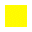 　　　※FIBA３x３Planet及びTEAM JBA3x3競技者登録は、参加申込み後でも構わない。また、登録方法については、申込み後追って連絡します。尚、エントリー変更は１１月１０日（木）までに、選手の追加および２名までの選手変更を認める。それ以降の選手変更は原則認めない。１１．参　加　料：７，０００円／1チーム　　　【振 込 先】百十四銀行 松福支店 普通 ０６４６２０２ 一般社団法人 香川県バスケットボール協会 代表理事 小坂悦夫 　　　【注意事項】※１１月１日(月)までに振り込みをお願いします。※振込み手数料は、各チームでご負担いただきますようお願いします。　　　　　　　　  ※振込み人名義は、「チーム名」でお願いします。１２．競技規則：２０２２バスケットボール競技規則(３x３競技規則)に準ずる。また、着用ユニフォームに関してもこれに準じ、詳細はユニフォーム規程を遵守すること。１３．試　合　球：FIBA３x３ Official３x３リベルトリア５０００（モルテン社製）１４．ユニフォーム　ユニフォームについては、以下の通りとする。（１）各チームは、濃淡の２色のシャツを用意しなければならない。（リーバシブルシャツ可）（２）シャツは、パンツと同様に前後同じ種となる色でデザインされたものを用意すること。（３）チーム・メンバー全員が同じデザインの色や形のシャツとパンツを着用しなければならない。（４）チーム・メンバーは，シャツの前と背中の見えやすい位置に，シャツの色とはっきりと区別できる単色で、かつ文字の幅が２cm以上の番号(『０・００』～『９９』)を付けなければならない。（５）シャツ/パンツともに製造者マーク（メーカー・ロゴ）を各1か所付けることができる。但し、どちらも大きさは「２０ｃｍ２」以下とする。（６）シャツ/パンツの色および、番号が不明瞭な大きさやデザインのものは認められない。またチーム全員が同じデザインの広告や商標等でなければならない。１５．その他（１）チームの代表者は、当該試合開始３０分前までに受付を済ませること。（２）チームの代表者は、注意事項をチーム全員に周知徹底しておくこと。（３）試合開始時刻までにメンバーが揃わない場合は棄権とみなす。（競技規則に準ずる）（４）ベンチには選手以外は入ることができない。（競技規則に準ずる）（５）大会会場での負傷については、主催者が加入する傷害保険で対応する。（６）競技中に発生した障害については主催者で応急処置を行うが、その後の責任は負わないので、当日は健康保険証を持参すること。（７）次の行為を行ったチームは、主催者の判断により、失格処分となる場合がある。・試合中の危険なプレイ、故意の反則、マナー違反、その他大会運営に支障をきたす行為（競技規則に準ずる）（８）貴重品は各自で保管・管理すること。（９）本大会中に撮影された写真・映像・氏名・身長など、印刷物・ホームページへの情報掲載権は、主催者に帰属する。（１０）出場選手及びチーム責任者は、大会当日に健康チェックシートを受付時に提出すること。（１１）大会要項に記載されていない当日会場での注意事項については、申込み後及び当日の受付時に周知する。（１２）新型コロナウイルス感染症に関する新たな措置（緊急事態宣言や自粛要請等）が発出された場合は本大会を中止する場合がある。（１３）当日の選手及びチーム関係者、大会スタッフ以外の入場については、大会開催時期の状況に応じて入場制限の有無を大会前までにチーム代表者へ連絡します。≪お問い合わせ≫（一社）香川県バスケットボール協会　３ｘ３委員会　委員長　山根 祐紀　　TEL ：090-4506-9939　　E-mail：shurimas@gmail.com又は、３ｘ３委員会　委員　升形 信勝TEL ：090-4506-9939　　E-mail：shurimas@gmail.com以　上